ПОЯСНЮВАЛЬНА ЗАПИСКА№ ПЗН-60905 від 24.04.2024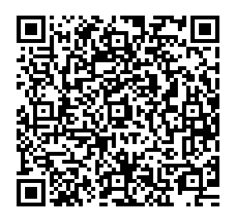 до проєкту рішення Київської міської ради:Про затвердження технічної документації із землеустрою щодо поділу земельної ділянки з кадастровим номером 8000000000:62:068:0018, наданої в оренду ТОВАРИСТВУ З ОБМЕЖЕНОЮ ВІДПОВІДАЛЬНІСТЮ «КОМСТЕЙТ» для експлуатації та обслуговування виробничого комплексу на                   вул. Якова Гніздовського, 1 у Деснянському районі міста КиєваЮридична особа:Відомості про земельні ділянки (кадастрові номери 8000000000:62:068:0294, 8000000000:62:068:0293).3. Обґрунтування прийняття рішення.Відповідно до Земельного кодексу України та Порядку набуття прав на землю із земель комунальної власності у місті Києві, затвердженого рішенням Київської міської ради                             від 20.04.2017 № 241/2463, Департаментом земельних ресурсів виконавчого органу Київської міської ради (Київської міської державної адміністрації) розроблено проєкт рішення Київської міської ради.4. Мета прийняття рішення.Метою прийняття рішення є затвердження технічної документації із землеустрою щодо поділу земельної ділянки (кадастровий номер 8000000000:62:068:0018).5. Особливі характеристики ділянки.Стан нормативно-правової бази у даній сфері правового регулювання.Загальні засади та порядок поділу земельних ділянок комунальної власності визначено Земельним кодексом України та Порядком набуття прав на землю із земель комунальної власності у місті Києві, затвердженим рішенням Київської міської ради від 20.04.2017                           № 241/2463.Проєкт рішення не містить інформацію з обмеженим доступом у розумінні статті 6 Закону України «Про доступ до публічної інформації».Проєкт рішення не стосується прав і соціальної захищеності осіб з інвалідністю та не матиме впливу на життєдіяльність цієї категорії.Фінансово-економічне обґрунтування.Реалізація рішення не потребує додаткових витрат міського бюджету.Прогноз соціально-економічних та інших наслідків прийняття рішення.Наслідками прийняття розробленого проєкту рішення стане реалізація зацікавленою особою своїх прав щодо користування земельною ділянкою.Доповідач: директор Департаменту земельних ресурсів Валентина ПЕЛИХ. Назва	ТОВАРИСТВО З ОБМЕЖЕНОЮ ВІДПОВІДАЛЬНІСТЮ «КОМСТЕЙТ» (далі – ТОВ «КОМСТЕЙТ») Перелік засновників (учасників) юридичної особиКомаров Володимир Олексійович
Україна, 02094, місто Київ, вул.Червоноткацька Кінцевий бенефіціарний   власник (контролер)Комаров Володимир Олексійович
Україна, 02094, місто Київ, вул.ЧервоноткацькаРеєстраційний номер:№ 386394708 Місце розташування (адреса)м. Київ, р-н Деснянський, вул. Якова Гніздовського, 1 Площі0,3643 га (кадастровий номер 8000000000:62:068:0294);0,0524 га (кадастровий номер 8000000000:62:068:0293) Вид та термін користуванняоренда до 28.03.2033 Категорія земельземлі промисловості, транспорту, електронних комунікацій, енергетики, оборони та іншого призначення  Цільове призначення11.02 для розміщення та експлуатації основних, підсобних і допоміжних будівель та споруд підприємств переробної, машинобудівної та іншої промисловості (для експлуатації та обслуговування виробничого комплексу) Наявність будівель і споруд   на ділянці:Земельна ділянка (кадастровий номер 8000000000:62:068:0294) забудована нежитловою будівлею (літера В) загальною площею 2636,1 кв.м, яка перебуває у власності ТОВ «КОМСТЕЙТ», право власності зареєстровано в Державному реєстрі речових прав на нерухоме майно 22.02.2018, номер відомостей про речове право 24971061 (інформаційна довідка з Державного реєстру речових прав на нерухоме майно              від 29.12.2023 № 360529486).Земельна ділянка (кадастровий номер 8000000000:62:068:0293) забудована будівлею автосервісу і побутового обслуговування (літера А) загальною         площею 277,3 кв.м, які перебувають у власності                      ТОВ «КОМСТЕЙТ», право власності зареєстровано в Державному реєстрі речових прав на нерухоме майно 22.02.2018, номер відомостей про речове право 24971497 (інформаційна довідка з Державного реєстру речових прав на нерухоме майно від 29.12.2023 № 360529731). Наявність ДПТ:Детальний план території відсутній.Функціональне  призначення згідно з містобудівною документацією:Відповідно до Генерального плану міста Києва та проекту планування його приміської зони на період до 2020 року, затвердженого рішенням Київської міської ради                        від 28.03.2002 № 370/1804, земельні ділянки за функціональним призначенням належать до території зелених насаджень загального користування (існуючі).Пунктом 30 рішення Київської міської ради від 23.12.2003                                      № 316/1191 затверджено проект відведення земельних ділянок, яким визначено цільове призначення - для експлуатації та обслуговування виробничого комплексу. Правовий режим:Земельна ділянка (кадастровий номер 8000000000:62:068:0018) належить до земель комунальної власності територіальної громади міста Києва. Інші особливості:Рішенням Київської міської ради від 24.11.2022                                      № 5788/5829 ТОВ «КОМСТЕЙТ» передано в оренду                     на 10 років земельну ділянку площею 0,4167 га (кадастровий номер 8000000000:62:068:0018) для експлуатації та обслуговування виробничого комплексу на                                        вул. Магнітогорській, 1 у Деснянському районі міста Києва із земель комунальної власності територіальної громади міста Києва та укладено договір оренди земельної ділянки від 28.03.2023 № 1144, термін дії оренди                  до 28.03.2033 (право оренди земельної ділянки зареєстровано в Державному реєстрі речових прав на нерухоме майно 28.03.2023, номер запису про інше речове право 49727884).ТОВ «КОМСТЕЙТ» листом від 26.12.2023 надано нотаріально засвідчену заяву від 19.12.2023 № 3600,           якою ТОВ «КОМСТЕЙТ» надає згоду на поділ земельної ділянки (кадастровий номер 8000000000:62:068:0018).Технічною документацією із землеустрою щодо поділу земельної ділянки площею 0,4167 га (кадастровий номер 8000000000:62:068:0018) передбачено формування двох земельних ділянок, а саме: - площею 0,3643 га (кадастровий номер 8000000000:62:068:0294);- площею 0,0524 га (кадастровий номер 8000000000:62:068:0293).Зазначаємо, що Департамент земельних ресурсів не може перебирати на себе повноваження Київської міської ради та приймати рішення про затвердження або відмову у затвердженні документації із землеустрою, оскільки відповідно до пункту 34 частини першої статті 26 Закону України «Про місцеве самоврядування в Україні» та статей 9, 122 Земельного кодексу України такі питання вирішуються виключно на пленарних засіданнях сільської, селищної, міської ради.Зазначене підтверджується, зокрема, рішеннями Верховного Суду від 28.04.2021 у справі № 826/8857/16,           від 17.04.2018 у справі № 826/8107/16, від 16.09.2021 у справі № 826/8847/16. Зважаючи на вказане, цей проєкт рішення направляється для подальшого розгляду Київською міською радою відповідно до її Регламенту.Директор Департаменту земельних ресурсівВалентина ПЕЛИХ